In 1 Minute auf den Punkt 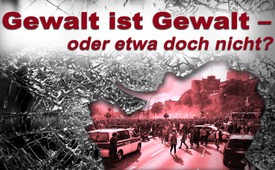 Gewalt ist Gewalt - oder etwa doch nicht?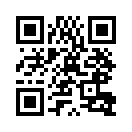 Was die Ausschreitungen linksautonomer Gewalttäter wie beim G20-Gipfel 2017 mit bürgerkriegsähnlichen Zuständen betrifft, wird scheinbar in der medialen Berichterstattung häufig verniedlicht oder verharmlost. Polizeigewerkschaftssprecher Rainer Wendt geht der Frage nach, ob in diesem Fall Gewalt wirklich neutral beurteilt wird ...Was die Ausschreitungen linksautonomer Gewalttäter wie beim G20-Gipfel 2017 mit bürgerkriegsähnlichen Zuständen betrifft, stellt Polizeigewerkschaftssprecher Rainer Wendt besorgt fest, dass diese krassen Eskalationen in der medialen
Berichterstattung häufig verniedlicht oder verharmlost werden. Doch gelte, so Rainer Wendt wörtlich: „Wer an der Planung und Vorbereitung von Gewalt gegen Einsatzkräfte der Polizei und das Eigentum von Menschen beteiligt ist, darf nicht länger als ,Aktivistʻ, ,Autonomer ʻ oder gar ,Demonstrantʻ bezeichnet werden. Das sind kriminelle Handlungen und diejenigen, die sie begehen, sind Kriminelle!“ Wie bei Geschwindigkeitsmessungen im Straßenverkehr nicht zwischen linksgerichteten oder
rechtsgerichteten „Rasern“ unterschieden wird, so muss doch auch Gewalt neutral beurteilt werden, oder?von jm./ds./mf./js.Quellen:https://www.epochtimes.de/politik/deutschland/wendt-lebenswirklichkeit-hat-goethe-uni-eingeholt-praesidentin-warnt-vor-sexuellen-uebergriffen-a2340157.htmlDas könnte Sie auch interessieren:#1MinuteAufDenPunkt - In 1 Minute auf den Punkt - www.kla.tv/1MinuteAufDenPunktKla.TV – Die anderen Nachrichten ... frei – unabhängig – unzensiert ...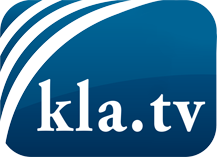 was die Medien nicht verschweigen sollten ...wenig Gehörtes vom Volk, für das Volk ...tägliche News ab 19:45 Uhr auf www.kla.tvDranbleiben lohnt sich!Kostenloses Abonnement mit wöchentlichen News per E-Mail erhalten Sie unter: www.kla.tv/aboSicherheitshinweis:Gegenstimmen werden leider immer weiter zensiert und unterdrückt. Solange wir nicht gemäß den Interessen und Ideologien der Systempresse berichten, müssen wir jederzeit damit rechnen, dass Vorwände gesucht werden, um Kla.TV zu sperren oder zu schaden.Vernetzen Sie sich darum heute noch internetunabhängig!
Klicken Sie hier: www.kla.tv/vernetzungLizenz:    Creative Commons-Lizenz mit Namensnennung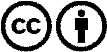 Verbreitung und Wiederaufbereitung ist mit Namensnennung erwünscht! Das Material darf jedoch nicht aus dem Kontext gerissen präsentiert werden. Mit öffentlichen Geldern (GEZ, Serafe, GIS, ...) finanzierte Institutionen ist die Verwendung ohne Rückfrage untersagt. Verstöße können strafrechtlich verfolgt werden.